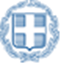 ΕΛΛΗΝΙΚΗ ΔΗΜΟΚΡΑΤΙΑΥΠΟΥΡΓΕΙΟ ΠΑΙΔΕΙΑΣ, ΕΡΕΥΝΑΣ ΚΑΙ ΘΡΗΣΚΕΥΜΑΤΩΝΑΝΑΠΛΗΡΩΤΗΣ ΥΠΟΥΡΓΟΣ ΕΡΕΥΝΑΣ & ΚΑΙΝΟΤΟΜΙΑΣΓΡΑΦΕΙΟ ΤΥΠΟΥΤαχ. Δ/νση: Αν. Παπανδρέου 37,15180 Μαρούσι, ΑθήναΤηλ. Επικ.: 210 3442906, 210 3442158Γραμματεία:2103443525Ιστοσελίδα: erevna.minedu.gov.grΜαρούσι, 9-11-16ΔΕΛΤΙΟ ΤΥΠΟΥΘέμα: Υπογραφή Ελληνορωσικής Συμφωνίας για Επιστήμη, Έρευνα και ΚαινοτομίαΤην Παρασκευή 11-11-16, και ώρα 11.45 θα πραγματοποιηθεί στο Υπουργείο Παιδείας Έρευνας και Θρησκευμάτων η υπογραφή Συμφωνίας μεταξύ της ελληνικής κυβέρνησης και της κυβέρνησης της Ρωσικής Ομοσπονδίας για Συνεργασία στην Επιστήμη, την Τεχνολογία και την Καινοτομία.Τη συμφωνία θα υπογράψουν από ελληνικής πλευράς ο Υπουργός Παιδείας Έρευνας και Θρησκευμάτων Κώστας Γαβρόγλου και ο Αναπληρωτής Υπουργός Έρευνας και Καινοτομίας Κώστας Φωτάκης και από ρωσικής πλευράς η Υπουργός Παιδείας και Επιστήμης της Ρωσικής Ομοσπονδίας  Olga Vasilyeva.Η συνεργασία σε θέματα Έρευνας και Καινοτομίας αφορά: κοινές προκηρύξεις στους τομείς Κβαντικών Τεχνολογιών, Αγροδιατροφής, Ενέργειας, Αεροναυπηγικής και Φαρμακευτικής, συνεργασία σε ερευνητικές υποδομές κοινού ενδιαφέροντος και ανταλλαγές επιστημόνων.Μετά την υπογραφή της Συμφωνίας θα ακολουθήσουν κοινές δηλώσεις στον Τύπο.Στο πλαίσιο της επίσκεψης η κ. Olga Vasilyeva, επικεφαλής ρωσικής αντιπροσωπείας θα πραγματοποιήσει διμερή συνάντηση με τον Υπουργό ΠΕΘ Κ. Γαβρόγλου και τον Αναπληρωτή Υπουργό Έρευνας και Καινοτομίας Κ.Φωτάκη, με αντικείμενο συζήτησης γενικότερα εκπαιδευτικά θέματα.